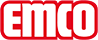 emco BauSauberlauf CONFORM SETypCONFORM SEfür innenliegende VerlegungKonstruktionTufting-Velours 1/8''Polnutzschicht100% Polyamid ECONYLTrägermaterialPolyestervliesRückenbeschichtungSynthese-LatexPoleinsatz / Fasergewicht (g/m²)1200 g/m²Gesamtgewicht (g/m²)2400 g/m²Gesamthöhe (mm)8.5 mmBrenn-/BrandverhaltenCfl-s1GleitwiderstandDS (EN 13893)ZertifikateCE Konformität EN 14041 (nur Bahnen)Farben76.01 anthrazit76.02 beigeMokka 76.0376.04 braun76.10 grauFarbechtheit gegen Licht ISO 105 BO2≥5Farbechtheit gegen Reiben ISO 105 X12≥4Farbechtheit gegen Wasser ISO 105 E01≥4Lieferform Bahnen SE/Bfl-s1400 cm breit (kein Rand)ProduktmerkmalSchmutz- und FeuchtigkeitsaufnahmeMarkeemcoAbmessungenBreite:.........................mLänge:.........................mKontaktemco Bautechnik GmbH · Memeler Straße 30 · D-42781 Haan · Telefon: 0 21 29/34 75 80 · Telefax: 0 21 29/34 75 810 · E-Mail: sauberlauf@emco.de · www.emco-bau.com